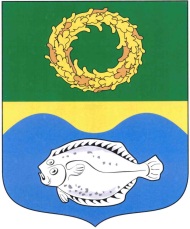 ОКРУЖНОЙ СОВЕТ ДЕПУТАТОВМУНИЦИПАЛЬНОГО ОБРАЗОВАНИЯ«ЗЕЛЕНОГРАДСКИЙ ГОРОДСКОЙ ОКРУГ»КАЛИНИНГРАДСКОЙ ОБЛАСТИ (второго созыва)РЕШЕНИЕ от 19 октября 2020 года                                                                     № 26 Зеленоградск  О согласовании безвозмездной передачи имуществаиз государственной собственности Калининградской области в муниципальную собственность Зеленоградского городского округа  В соответствии с пунктом 11 статьи 154 Федерального закона от 22 августа 2004 года № 122-ФЗ «О внесении изменений в законодательные акты Российской Федерации и признании утратившими силу некоторых законодательных актов Российской Федерации в связи с принятием федеральных законов «О внесении изменений и дополнений в Федеральный закон «Об общих принципах организации законодательных (представительных) и исполнительных органов государственной власти субъектов Российской Федерации» и «Об общих принципах организации местного самоуправления в Российской Федерации» окружной Совет депутатов Зеленоградского городского округаРЕШИЛ:Согласовать безвозмездную передачу имущества из государственной собственности Калининградской области в муниципальную собственность Зеленоградского городского округа: мусорные контейнеры объемом 1100 л каждый в количестве 200 штук, балансовой стоимостью 2039166 (два миллиона тридцать девять тысяч сто шестьдесят шесть) рублей.Опубликовать решение в газете «Волна» и разместить на официальном сайте органов местного самоуправления Зеленоградского городского округа.Решение вступает в силу со дня официального опубликования.ГлаваЗеленоградского городского округа                                    	         С.В. Кулаков